Rispondere ai seguenti quesiti: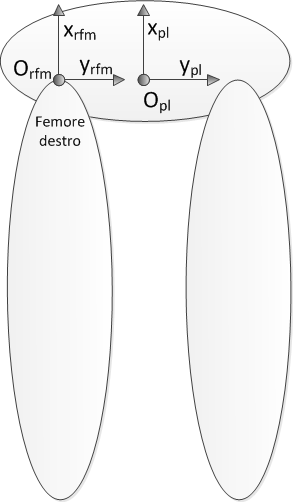 Fig. 1 vista frontale del bacino e del femore destro.Figura 3 cluster di punti appartenenti al corpo bCorso di Laurea Magistrale in
Ingegneria BiomedicaBiomeccanicaDocente: prof. Paolo CAPPAData16/07/201116/07/2011Corso di Laurea Magistrale in
Ingegneria BiomedicaBiomeccanicaDocente: prof. Paolo CAPPANome, CognomeCorso di Laurea Magistrale in
Ingegneria BiomedicaBiomeccanicaDocente: prof. Paolo CAPPAScrittoCinematicaCinematicaPuntiPunti max1aFigura1. Definire un sistema di coordinate di giunto (JCS) ammissibile per l’articolazione di anca indicando anche la sequenza di Eulero/Cardano corrispondente (che porta a sovrapporre CSpl a CSrfm). Motivare la risposta.21bFigura2. Considerati i quattro punti Pi appartenenti al sistema di riferimento CSa, sono note:le coordinate locali [aPi]statica nella prova statica (fig. 2a) le coordinate assolute nella prova dinamica [0Pi ]dinamica (fig. 2b)la decomposizione a valori singolari della matrice di cross correlazione:  det(U*V')=1,Calcolare la matrice di rotazione 0Ra ed il residuo 0e4.51cFigura 3. Tenendo conto che il sistema CSb è così definito:Origine Ob di CSb uguale al baricentro dei quattro punti;Versore yb diretto da Ob al punto medio tra P1 e P3;Versore zb perpendicolare al piano contenente Ob, P1 e P3 e diretto verso l’alto;Descrivere come si ottengono i punti [bPi] tramite procedura non ottima.51dImplementare il codice necessario per  calcolare i punti [bPi] secondo la procedura indicata in 1c. Sono note:la matrice P [3x4] contenente i quattro punti [0Pi ] espressi in CS0;la funzione [T1_2]=Tinv(T2_1).6TotaleTotale18IMUUn accelerometro triassiale, durante una misura statica, fornisce in uscita i seguenti valori: Vx=2,19 V, Vy=1,42 V e Vz=1,45 V.IMUUn accelerometro triassiale, durante una misura statica, fornisce in uscita i seguenti valori: Vx=2,19 V, Vy=1,42 V e Vz=1,45 V.PuntiPunti max2aRiportare l’equazione che lega la tensione in uscita con l’accelerazione misurata;32bNoti:Calcolare le componenti del versore 22cRicavare gli angoli di roll e pitch relativi alla posizione misurata.7TotaleTotale12Totale GeneraleTotale Generale30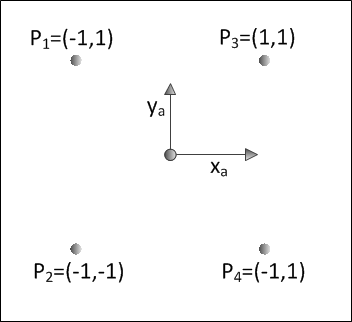 Fig. 2a coordinate della statica espresse in CSa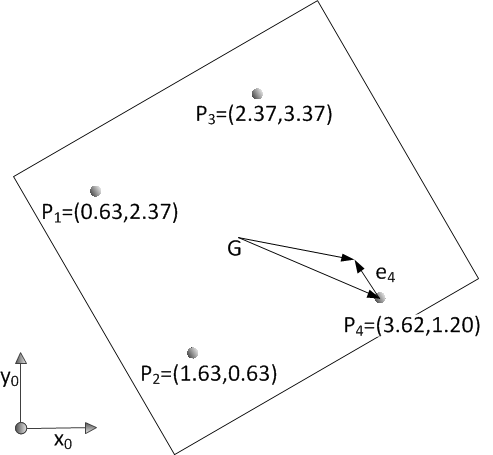 Fig. 2b coordinate della dinamica espresse in CS0